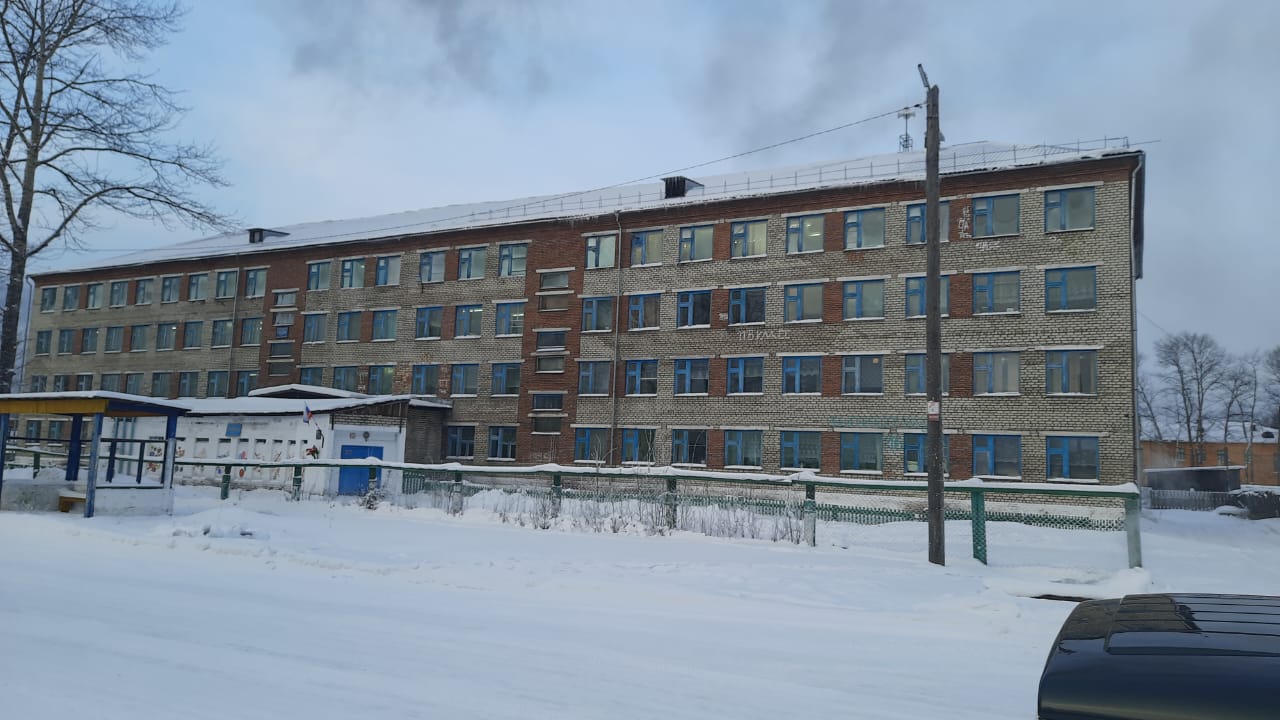 Здание МКОУ Мамская средняя общеобразовательная школа(фото 2022 г. из личного альбома Петровой Г.В.)        Архивный отдел администрации Мамско-Чуйского представляет виртуальную выставку, посвященную 40-летию новой Мамской средней школы. Выставка состоит из двух разделов: «Строится школа» и «Мы помним Вас, учителя!»Согласно архивным документам, в 1982 году, 40 лет назад, строителями п. Мама, была сдана в эксплуатацию новая, ставшая любимой для многих поколений  учеников -  Мамская средняя  общеобразовательная школа. Это знаменательное событие отражено на страницах районной газеты.Выставка« 40 лет МКОУ  Мамская средняя общеобразовательная школа»(по архивным документам архивного отдела администрации Мамско – Чуйского района)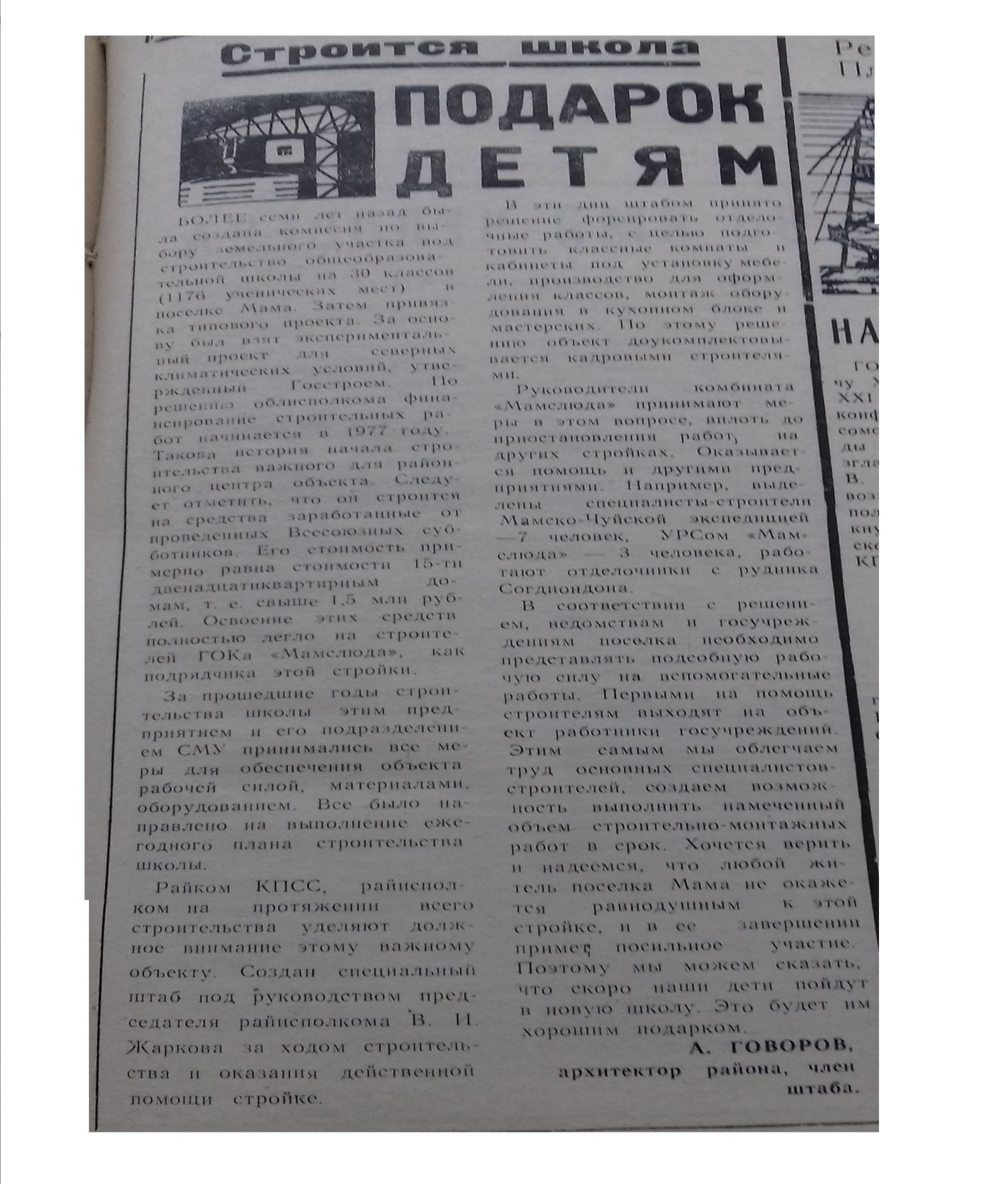 Ф.Р-17, Оп. -1, Д. 41, Л. 286 (газета «Мамский горняк» от 26.12.1981г. №145)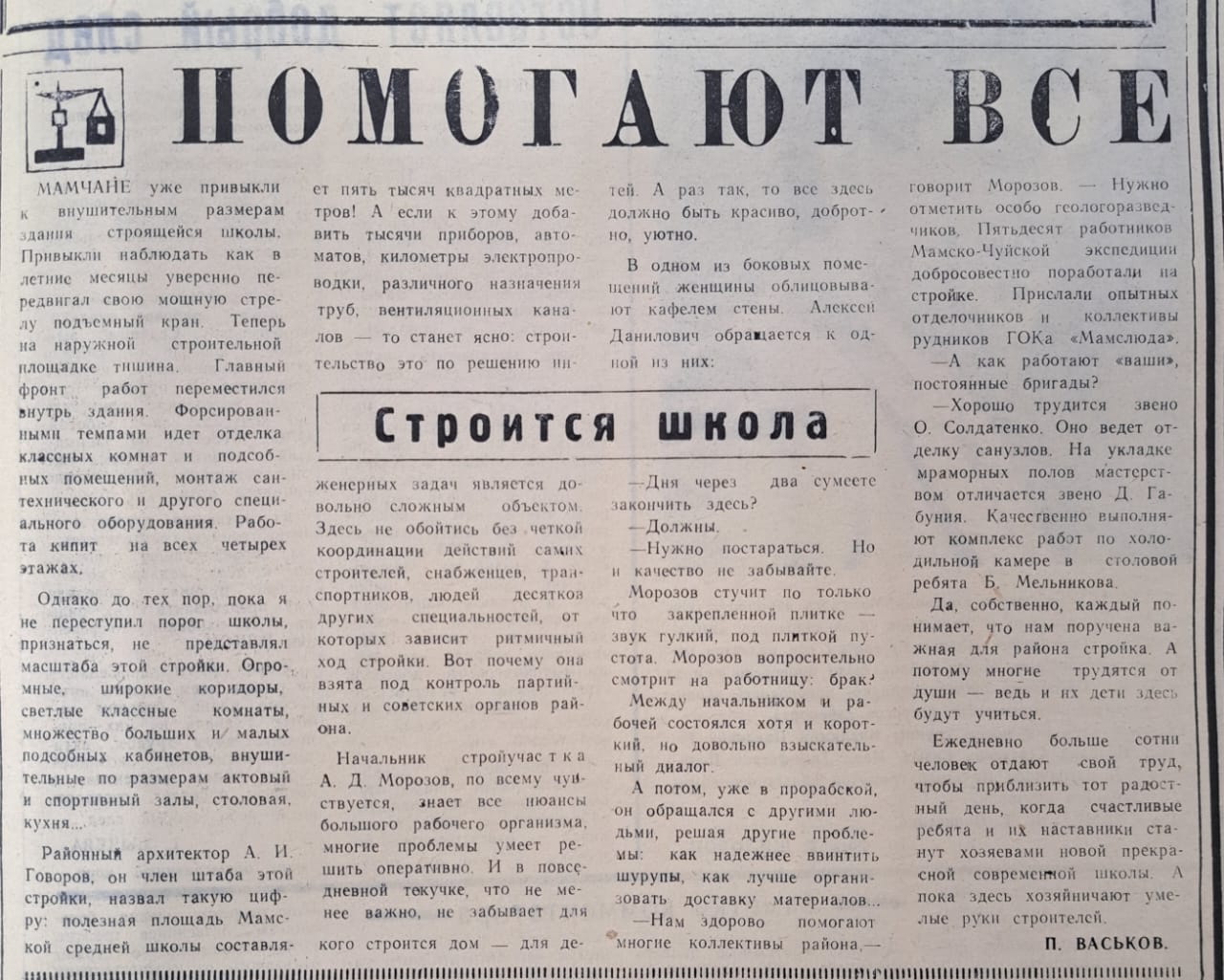 Ф. Р-17, Оп.-1, Д. 41, Л. 304 (газета «Мамский горняк» от 26.12.1981г. №154)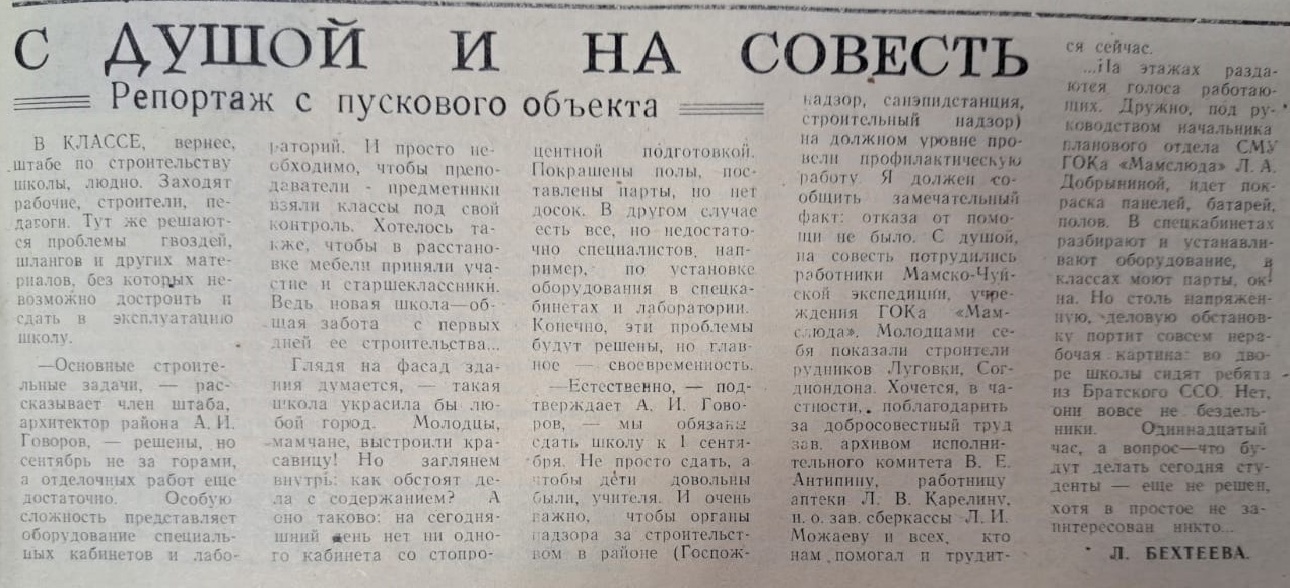 Ф.Р-17, Оп. – 1, Д.46, Л.189 (газета «Мамский горняк» от 14.08.1982г. №96)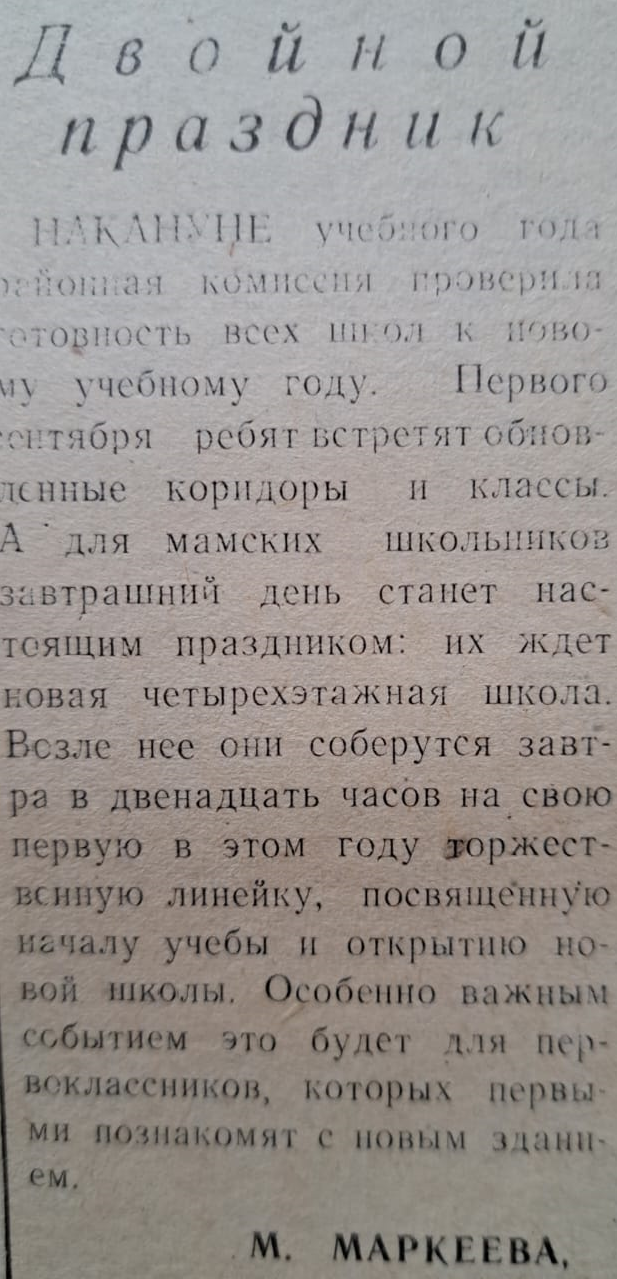 Ф. Р -17, Оп. -1, Д. 46, Л. 203 (газета «Мамский горняк от 02.09.1982г. №103)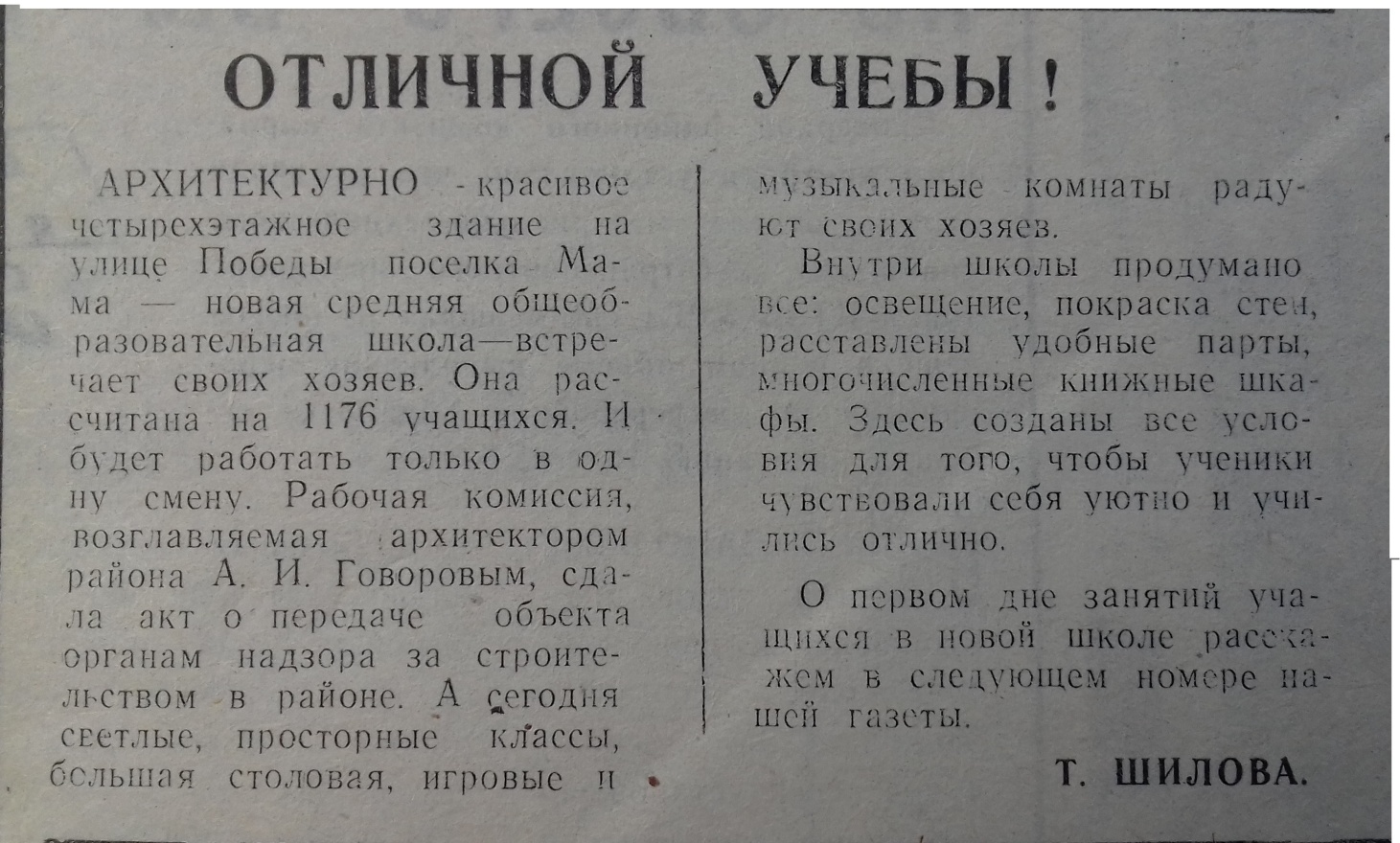 Ф.Р-17,Оп.-1, Д. 46,Л. 205 (газета «Мамский горняк» от 02.09.1982г. №104)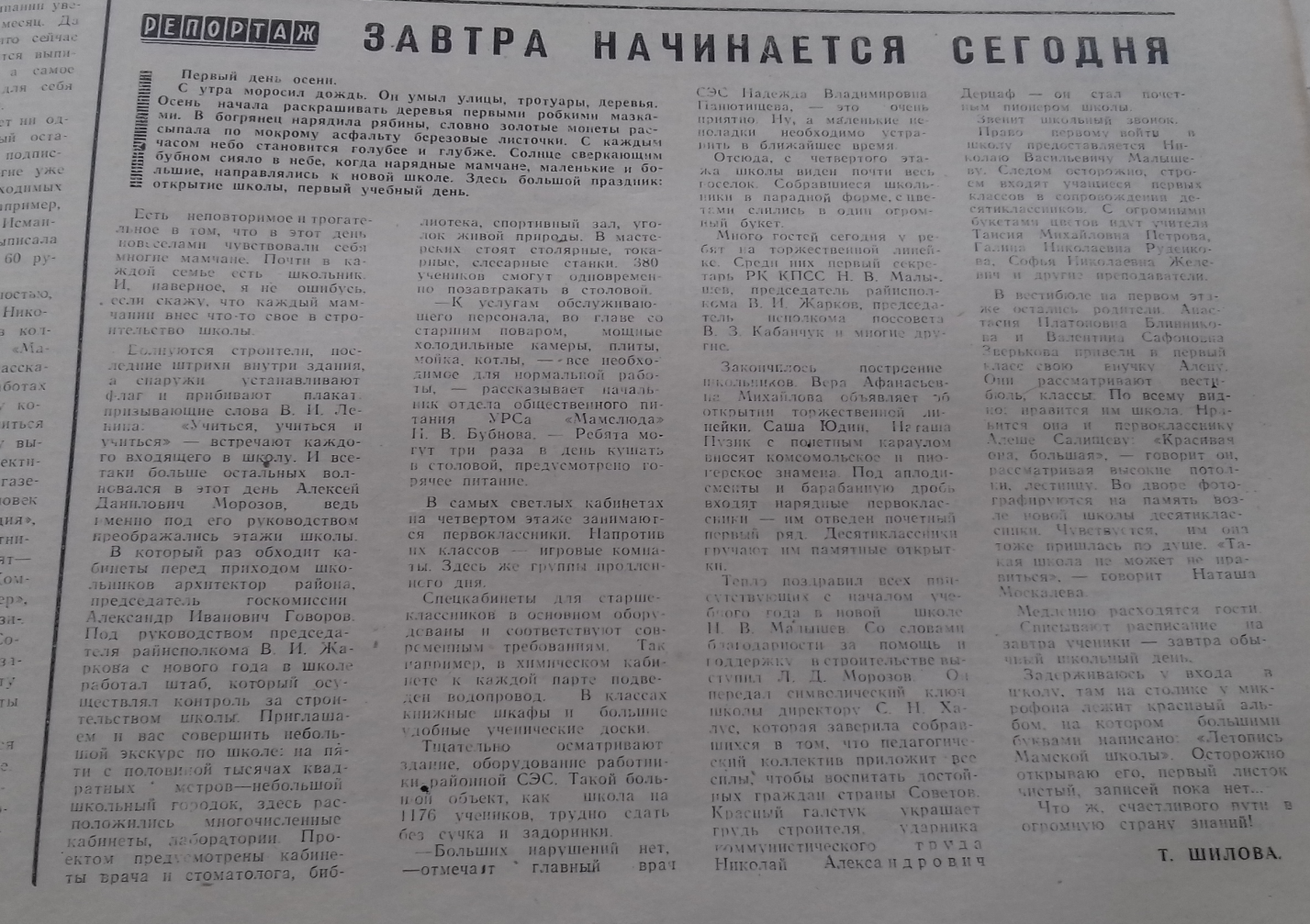 Ф.Р-17, Оп.-1, Д. 46,Л. 207 (газета «Мамский  горняк»  от  04.09.1982г. №105)Давным - давно я не бывала дома,Вращается, по-прежнему, земля.Пройти бы снова стороной знакомой, Вас повстречать, мои учителя!А жизнь идет по кругуУченики свои давно растут.Учителю – надежнейшему другу –Сквозь вечность дети руку подают.…А, мне б домой,Да вот уходят сроки.Уже не раз меняла цвет земля,Но я на расстояниях далеких,Не забываю Вас, учителя!(В. Пахалина)В какие бы годы и времена бывшие выпускники не окончили школу, они всегда с теплом и благодарностью будут вспоминать, ставших дорогими им, учителей.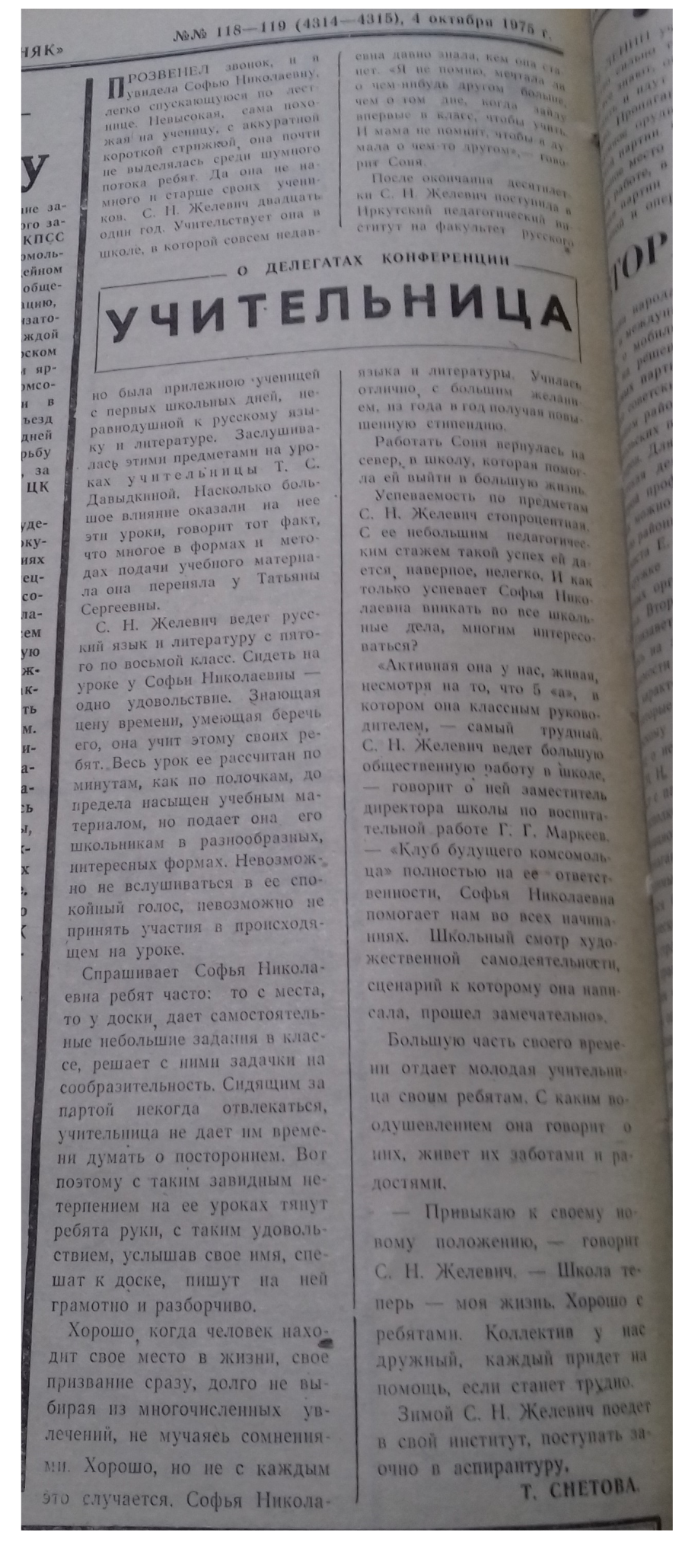 Ф. Р-17, Оп.-1, Д.20, Л. 222 (газета «Мамский горняк» от 04.10.1975г. №№ 118-119)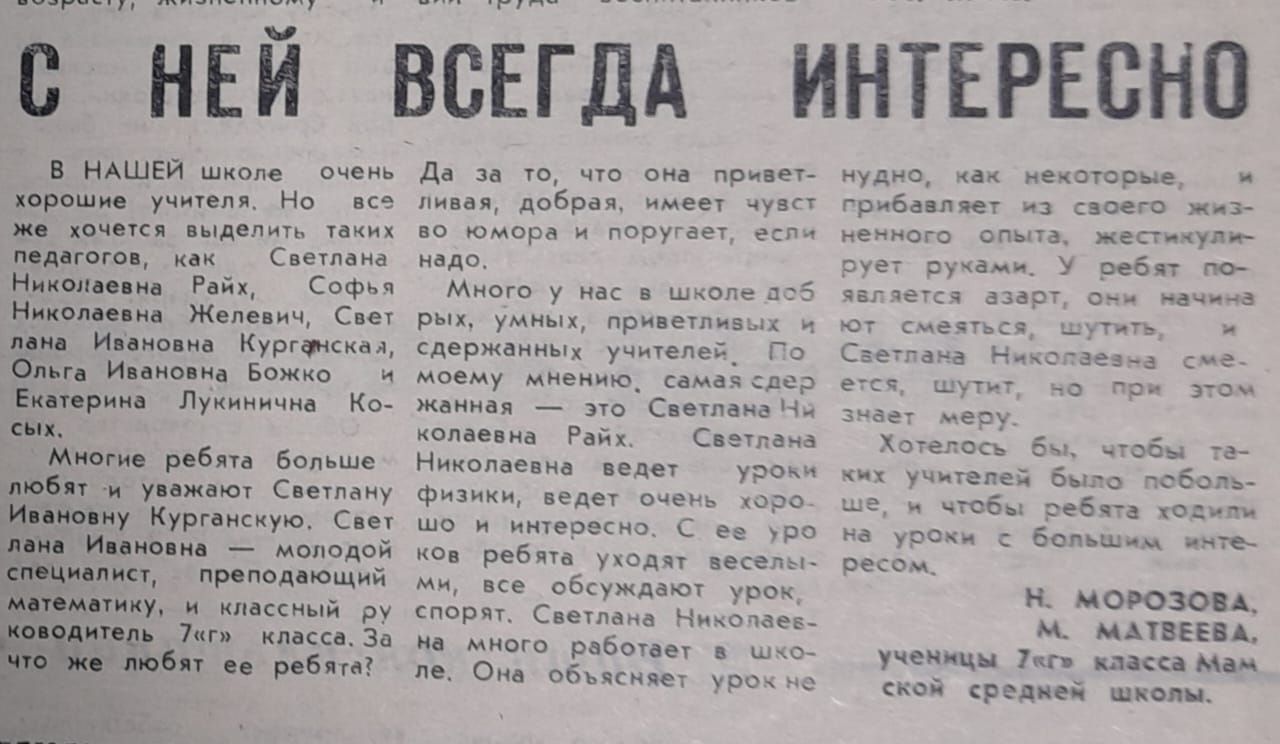 Ф. Р-17, Оп.-1, Д.79, Л. 231(газета «Мамский горняк» от 01.10.1988г. №117)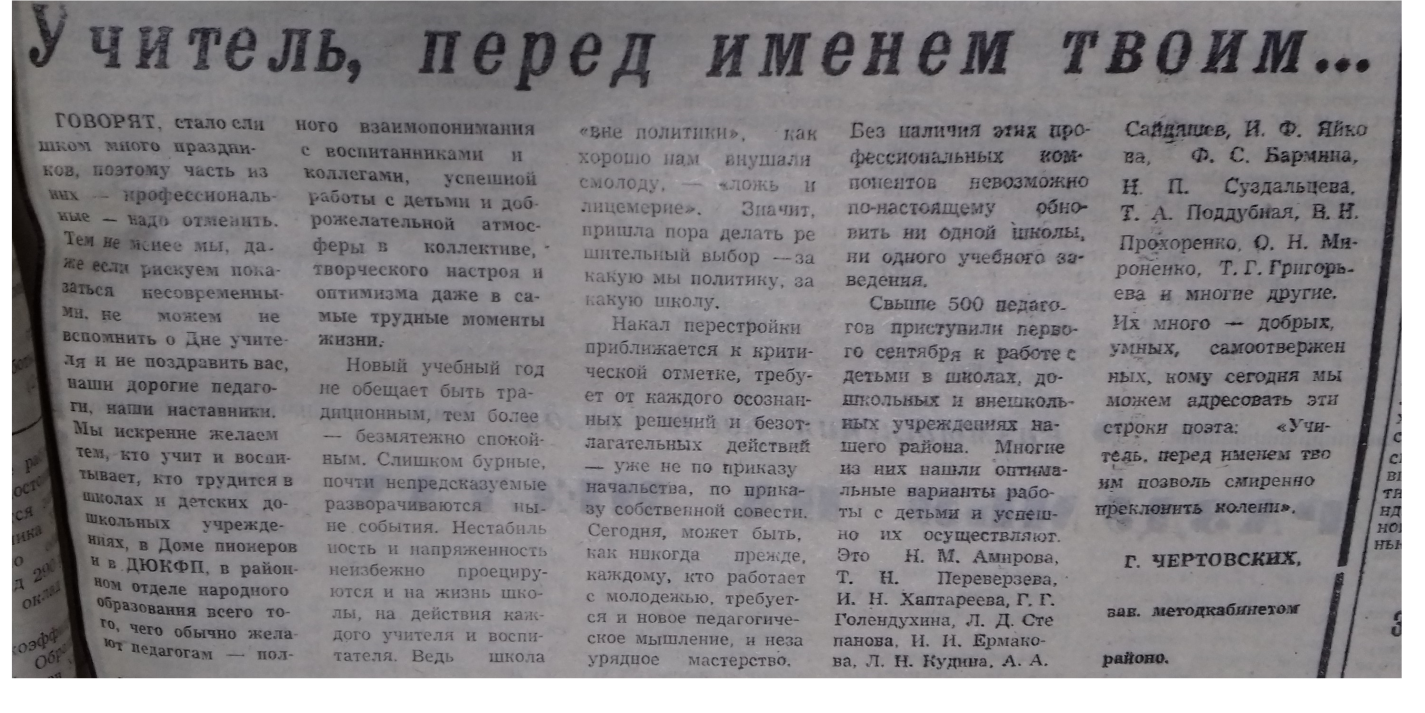 Ф. Р-17, Оп. -1, Д. 81, Л. 71 (газета «Мамский  горняк» от 06.10.1990г. №120)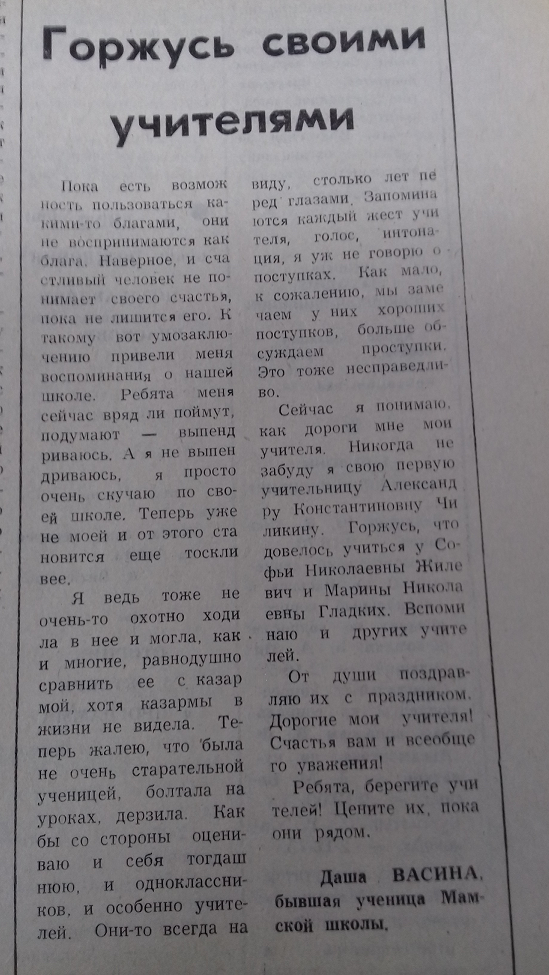 Ф. Р - 17, Оп.-1, Д. 84, Л. 150 (газета «Панорама Севера» от 05.10.1993г. №75)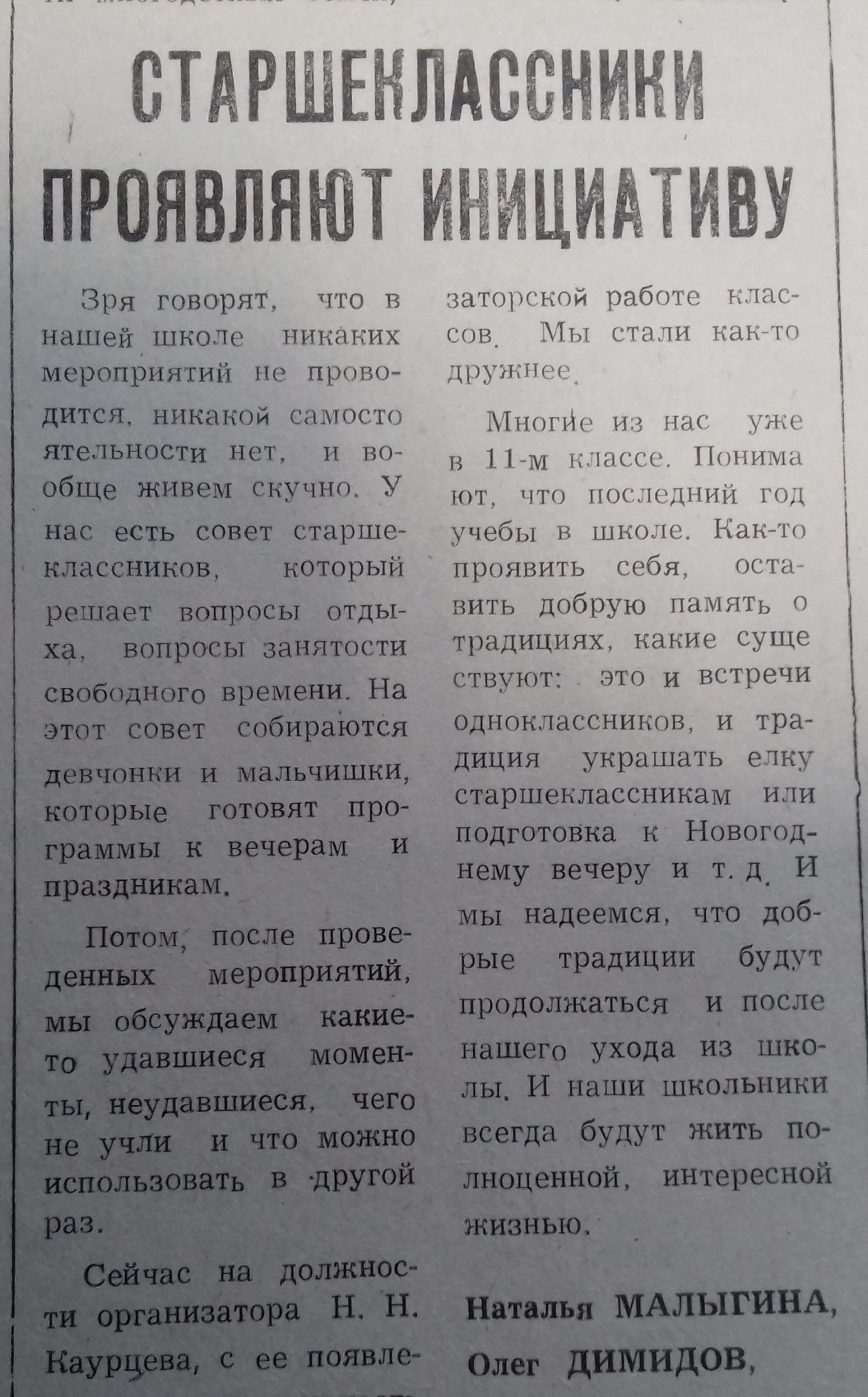 Ф. Р-17, Оп.-1, Д. 85, Л. 2 (газета «Панорама Севера от 07.01.1994г. №1)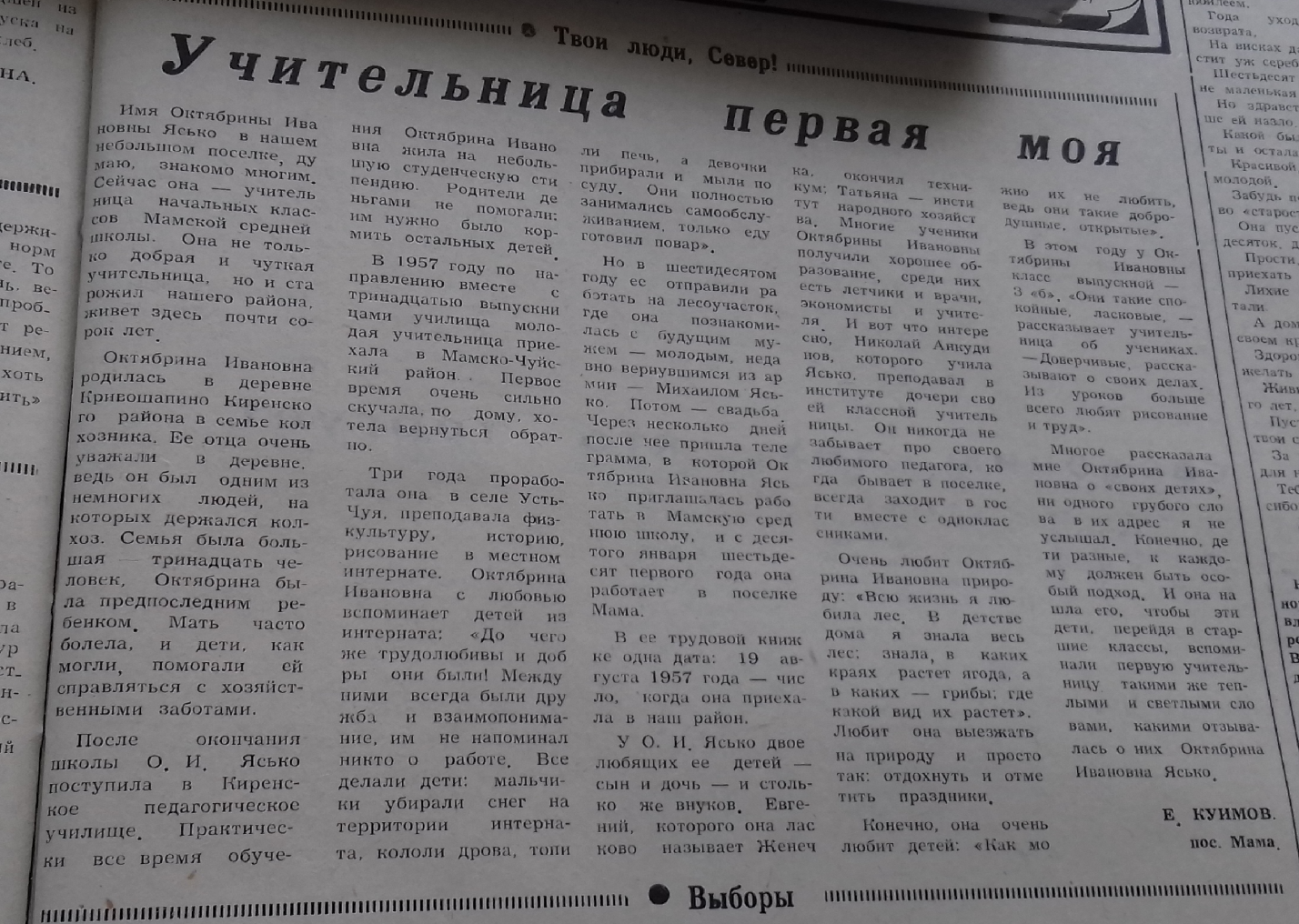 Ф. Р- 17, Оп.-1, Д. 86, Л. 188 (газета «Панорама Севера» от 10.12.1995г. №99) 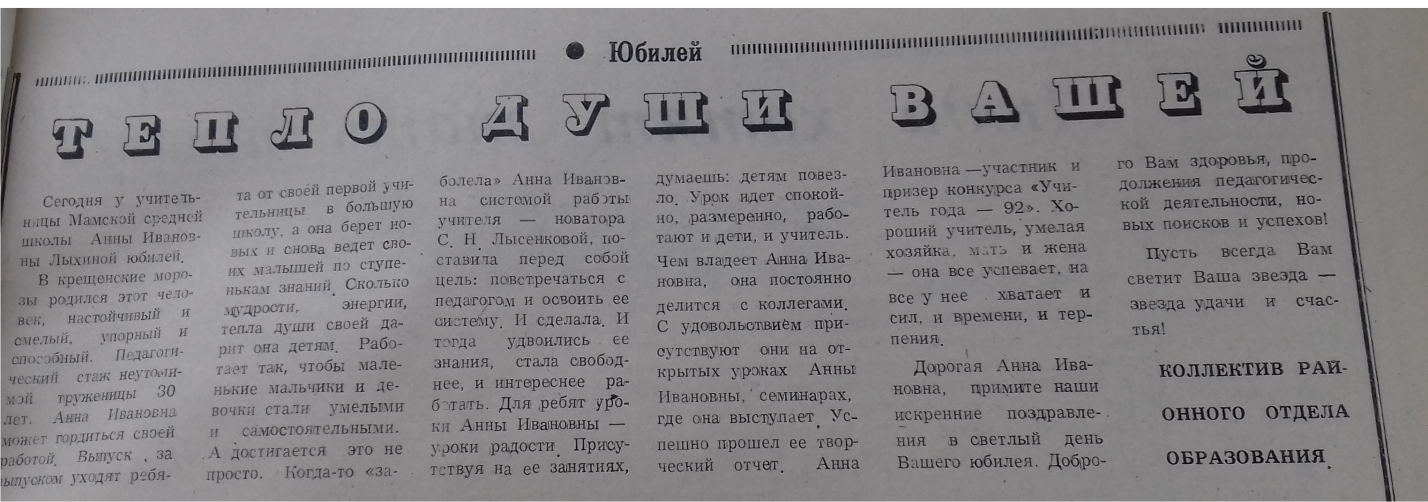 Ф. Р-17, Оп. -1, Д. 88, Л. 8 (газета «Панорама Севера» от 17.01.1997г.  №4)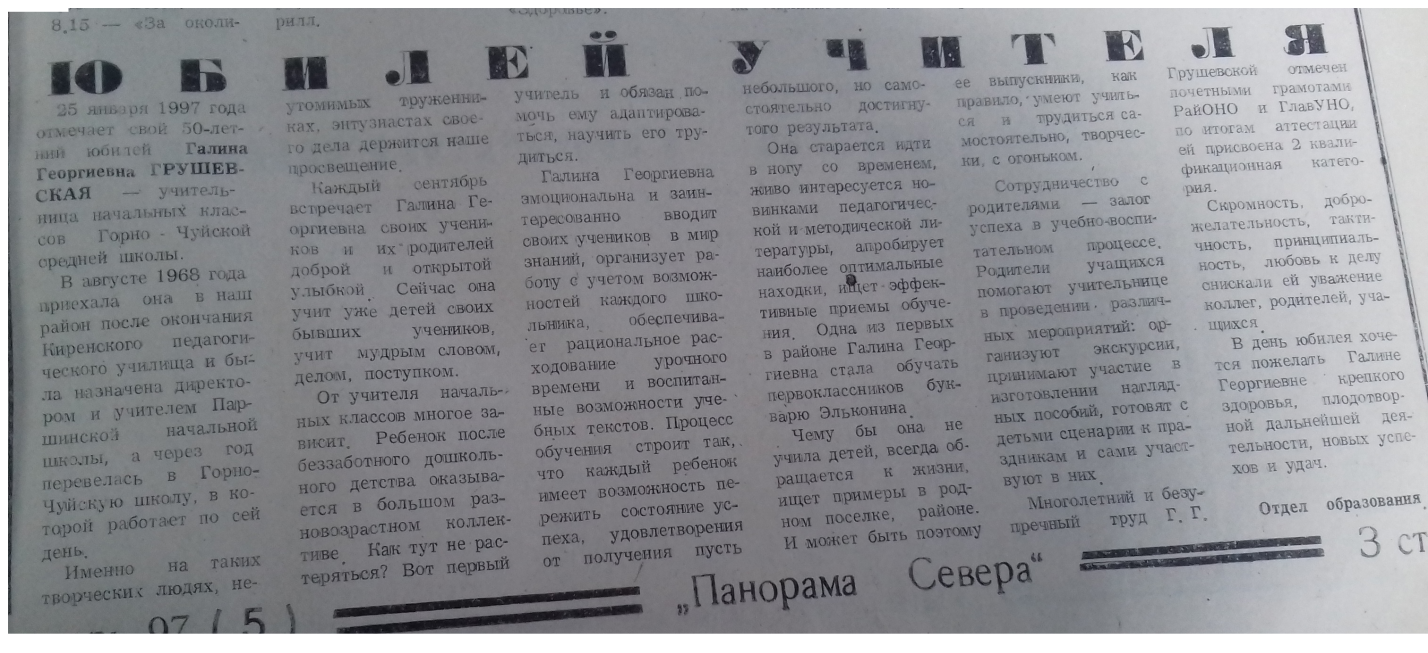 Ф. Р-17, Оп.-1, Д. 88, Л. 9 (газета «Панорама Севера»  от 21.01.1997г.  №5)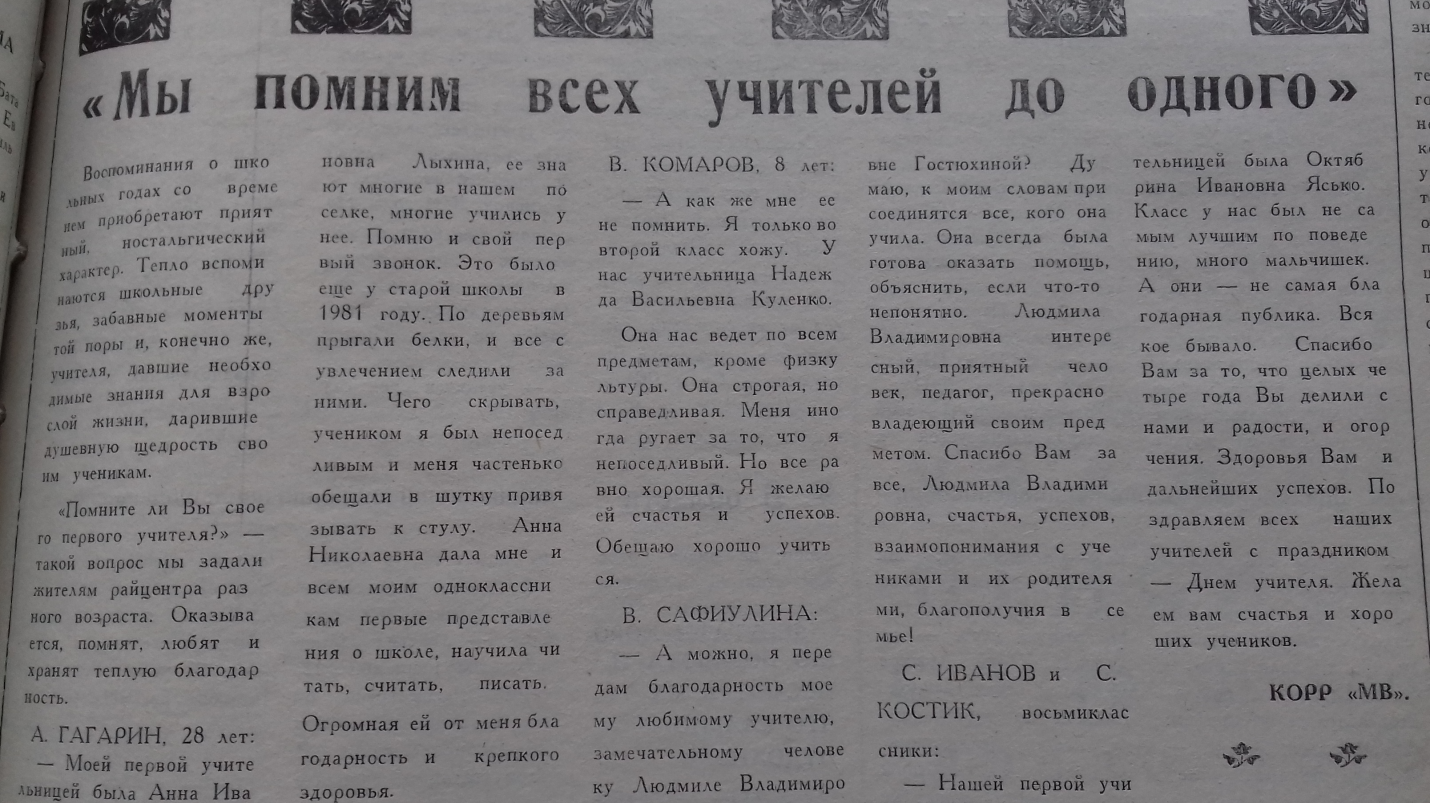 Ф. Р-17, Оп.-1, Д. 93, Л. 49 (газета  «Мамский вестник» от 04.10.2002г. №78)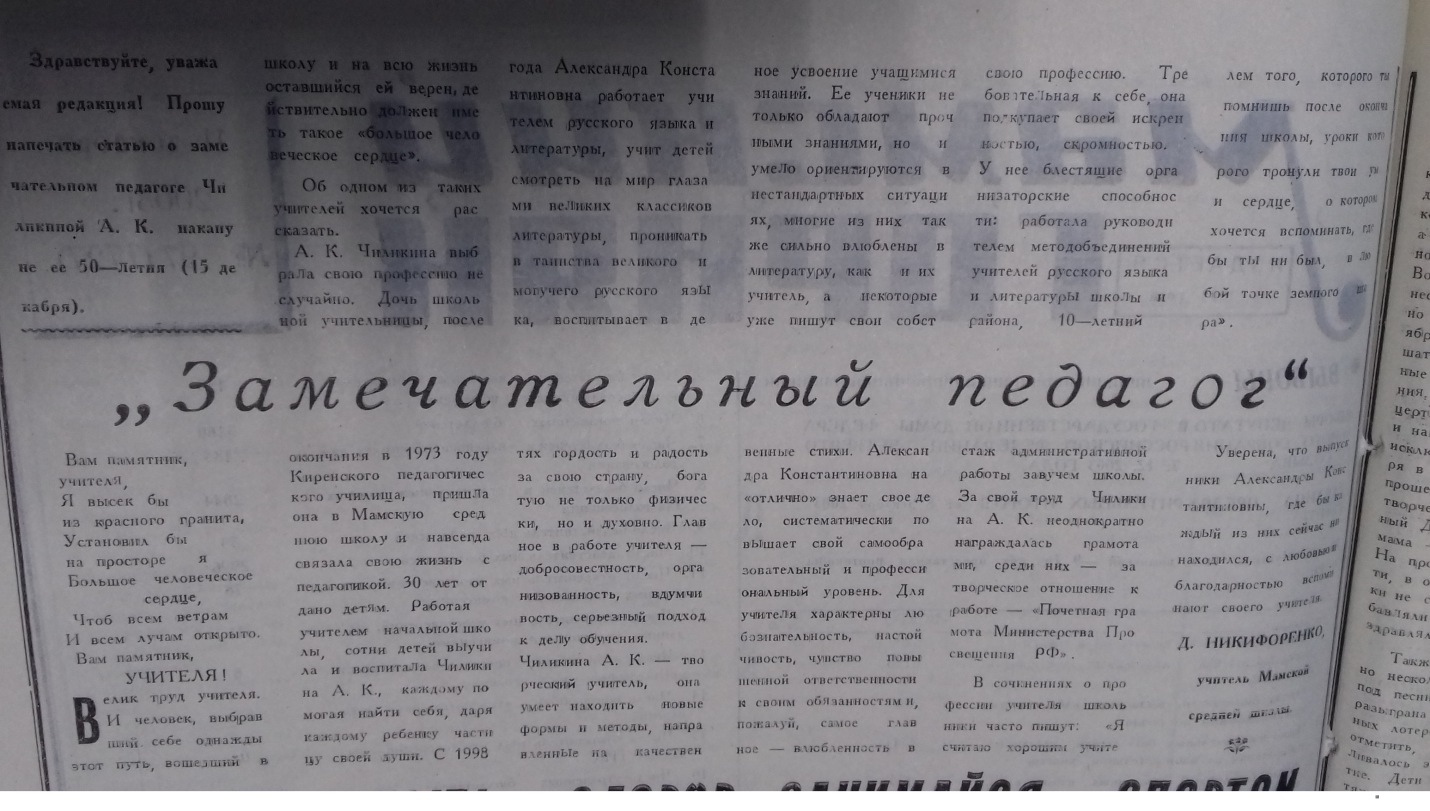 Ф.Р-17, Оп. -1, Д. 94, Л. 127 (газета  «Мамский  горняк» от 11.12.2003г.  №97)  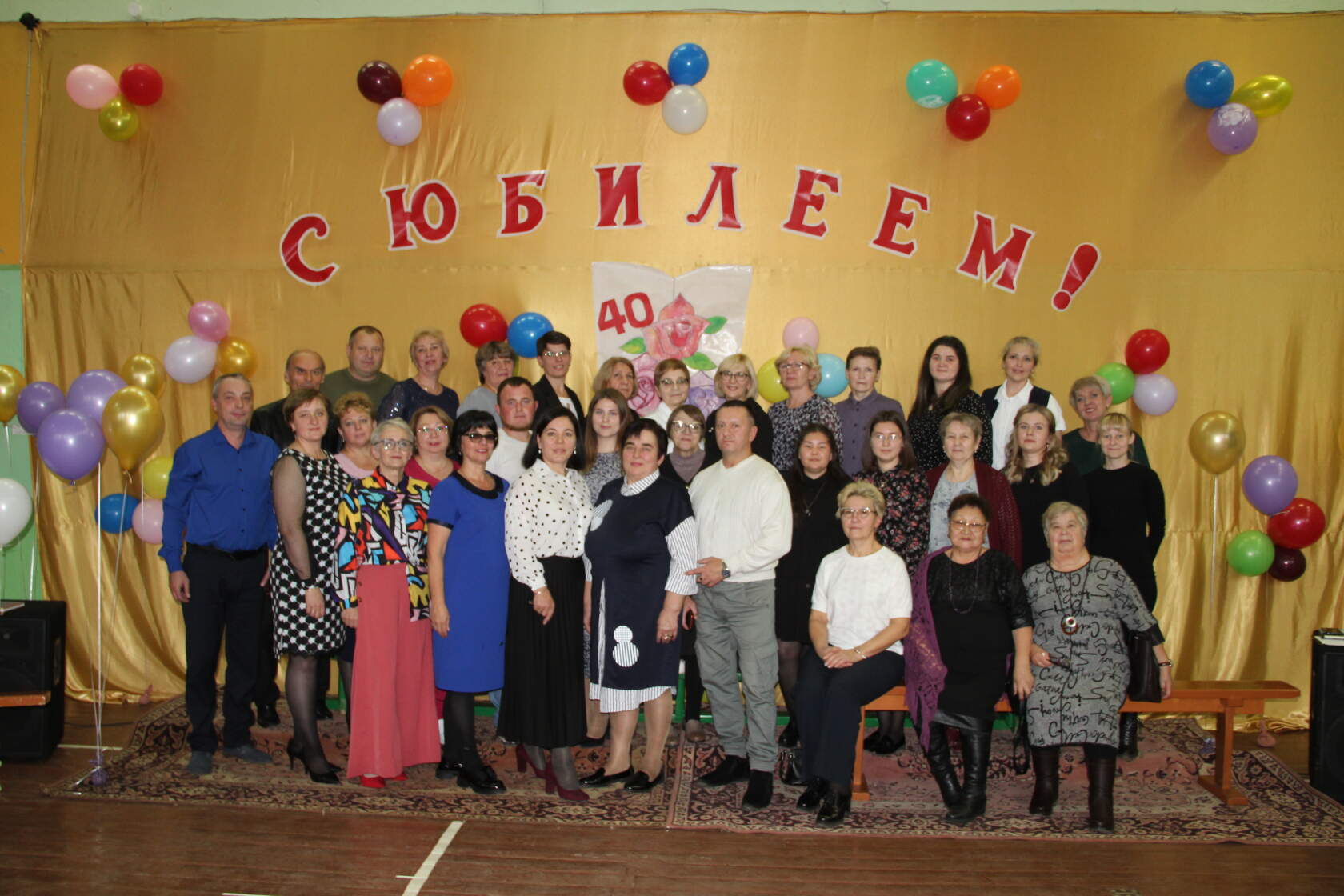 Коллектив учителей МКОУ Мамская  средняя  общеобразовательная школа(Фото от 07.10.2022г. Карасовой Е.А.)